UMOWA ZP/1/R/21zawarta w dniu ……………………. r. pomiędzy:     Spółką Komunalną Żukowo Sp. z o.o., ul. Pod Otomino 44, 83-330 Żukowo, wpisaną do rejestru przedsiębiorców pod nr KRS: 0000329900,REGON: 220793020, NIP: 5891962110,reprezentowaną przez Michała Sirockiego - Prezesa Zarząduzwaną dalej „Zamawiającym”oraz………………………………………..REGON ……………………., NIP ………………………..reprezentowaną przez:………………………………………………………………zwanym dalej „Wykonawcą”który wyłoniony został w postępowaniu o udzielenie zamówienia publicznego w trybie przetargu nieograniczonego na podstawie ustawy z 19 września 2019 r. Prawo zamówień publicznych (Dz.U. 
z 2019 r., poz. 2019 ze zm.) - zwanej w dalszej części „ustawą Pzp”.§ 1Przedmiot umowyPrzedmiotem umowy jest budowa sieci kanalizacji sanitarnej w miejscowości Banino w obrębie ulic: Diamentowej, Cyprysowej, Jagodowej, Świerkowej, Jesionowej, Balladyny, Lawendowej, Malinowej, Leśnej, Kolejowej i Lipowej na terenie Gminy Żukowo.Przedmiot niniejszej umowy realizowany jest w ramach projektu „Uporządkowanie gospodarki wodno-ściekowej na terenie Gminy Żukowo – etap I” współfinansowanego  ze środków Unii Europejskiej w ramach Programu Operacyjnego Infrastruktura i Środowisko 2014-2020 – działanie 2.3. – etap I”.Wykonawca zobowiązuje się do zrealizowania przedmiotu umowy w sposób kompletny, zgodny 
z zakresem i warunkami określonymi w dokumentacji projektowej, Specyfikacji Technicznej Wykonania i Odbioru Robót Budowlanych (STWiORB), Specyfikacji Warunków Zamówienia (SWZ) oraz zgodnie ze sztuką budowlaną, obowiązującymi przepisami i normami, wiedzą techniczną i ustaleniami z Zamawiającym.		§ 2Termin realizacji umowyTermin realizacji umowy (robót budowlanych wraz z opracowaniem operatu kolaudacyjnego): 
9 miesięcy licząc od dnia zawarcia niniejszej umowy, tj. do dnia …………, z zastrzeżeniem ust. 2.Zamawiający wymaga, aby budowa kanalizacji sanitarnej w ul. Kolejowej (dotyczy to sieci, przyłączy oraz przewodu tłocznego) w Baninie została zrealizowana przez Wykonawcę w terminie 60 dni kalendarzowych, licząc od daty przekazania placu budowy.Zamawiający przekaże Wykonawcy teren budowy w terminie 7 dni licząc od dnia zawarcia umowy, pod warunkiem uprzedniego przedstawienia przez Wykonawcę harmonogramu rzeczowo-finansowego robót budowlanych zaakceptowanego przez Inspektora Nadzoru.Wraz z przekazaniem terenu budowy Zamawiający zobowiązuje się dostarczyć dziennik budowy, kserokopię pozwolenia na budowę i jeden komplet dokumentacji projektowej.§ 3Obowiązki WykonawcyDo obowiązków Wykonawcy należy:przejęcie terenu budowy i przygotowanie się do wykonania przedmiotu umowy, w tym:wyposażenie zaplecza budowy we wszystkie przedmioty, które są niezbędne podczas wykonywania robót;doprowadzenie na swój koszt niezbędnych mediów (woda, energia elektryczna itp.) oraz pokrycie kosztu ich poboru przez cały okres wykonywania robót;oznaczenie terenu budowy lub innych miejsc, na których, pod którymi lub przez które mają być prowadzone roboty oraz wszelkie inne tereny i miejsca udostępnione przez Zamawiającego i innych gestorów urządzeń infrastruktury technicznej jako miejsca pracy, które mogą stanowić część terenu budowy;zapewnienie bezpiecznych warunków ruchu drogowego kołowego i pieszego 
w rejonie prowadzonych robót – Wykonawca przed rozpoczęciem robót zobowiązany jest przedstawić Zamawiającemu zatwierdzony projekt organizacji ruchu na czas prowadzenia robót;zabezpieczenie terenu budowy oraz zapewnienie ochrony osób i mienia;utrzymanie robót w dobrym stanie;realizacja prac i robót w taki sposób, aby maksymalnie ograniczyć ryzyko naruszenia istniejących sieci, instalacji zewnętrznych i wewnętrznych (elektrycznych, gazowych, wodno-kanalizacyjnych i innych);ścisła współpraca z Zamawiającym w procesie realizacji przedmiotu Umowy i spełnienie wszelkich wymogów procesu inwestycyjnego określonych przepisami prawa;zapewnienie stałej i wykwalifikowanej kadry robotniczej wraz z nadzorem;dostarczenie materiałów i urządzeń oraz zapewnienie wyposażenia, sprzętu i wszelkich innych rzeczy, zarówno o charakterze tymczasowym jak i finalnym, które będą niezbędne dla wykonania i utrzymania robót w stopniu, w jakim wymaga tego jakość robót;przestrzeganie przepisów prawa budowlanego, bezpieczeństwa i higieny pracy, bezpieczeństwa przeciwpożarowego, przepisów z zakresu ochrony środowiska itp.podejmowanie wszelkich niezbędnych działań celem ochrony środowiska naturalnego na terenie budowy i poza nim oraz unikanie szkód lub nadmiernej uciążliwości prowadzonej budowy dla osób trzecich i dóbr publicznych;umożliwienie pieszym dostępu do lokali handlowych i usługowych w obrębie prowadzonych prac w godzinach ich pracy;umożliwienie mieszkańcom dostępu pieszego i kołowego do nieruchomości w obrębie prowadzonych prac;prawidłowe usytuowanie robót w stosunku do punktów linii i poziomów odniesienia, wynikających z dokumentacji lub wskazówek Zamawiającego;ubezpieczenie robót od wszelkich strat lub szkód;utrzymywanie terenu budowy na własny koszt w stanie wolnym od przeszkód oraz zapewnienie we własnym zakresie wywozu i zagospodarowania odpadów;uporządkowanie terenu budowy wraz z terenem przyległym, m in. usunięcie, poza teren budowy, na własny koszt wszelkich urządzeń tymczasowych, zaplecza, itp.udzielanie Zamawiającemu informacji o personelu nadzorującym budowę, zatrudnionych robotnikach, czasie pracy oraz wykorzystywanym sprzęcie;zawiadamianie z należytym wyprzedzeniem Zamawiającego o wykonaniu robót zanikających lub ulegających zakryciu;wstrzymywanie, na żądanie Zamawiającego, robót na budowie, a jeżeli zgłoszona zostanie taka potrzeba – zabezpieczenie wykonanych robót przed ich zniszczeniem;niezwłoczne zgłaszanie Inspektorowi Nadzoru konieczności zmian, a w przypadku zmian istotnych przerwanie robót na zmienianym odcinku do czasu zatwierdzenia projektu zamiennego;przekazanie Zamawiającemu przedmiotu zamówienia po uprzednim sprawdzeniu poprawności jego wykonania,niezwłoczne usuwanie ujawnionych usterek i wad;wykonanie na swój koszt odkrywek elementów robót budzących wątpliwości w celu sprawdzenia jakości ich wykonania (jeżeli wykonanie tych robót nie zostało zgłoszone do sprawdzenia przed ich zakryciem), a także dokonanie prób niszczących wykonane roboty (odkucia, rozbiórki, itp.).Przyjmuje się, że Wykonawca zapoznał się z dokumentacja projektową oraz warunkami realizacji przedmiotu umowy oraz uznał za wystarczające wszystkie informacje jakie uzyskał przed złożeniem oferty, co do:ukształtowania i natury terenu, włączając w to warunki podpowierzchniowe;warunków hydrologicznych i geologicznych;rozmiaru i charakteru robót, a także materiałów do ich wykonania;środków potrzebnych do uzyskania dostępu i zagospodarowania terenu budowy.Przyjmuje się, że Wykonawca oparł swoją ofertę na danych wymaganych i udostępnionych przez Zamawiającego oraz własnym doświadczeniu.Wykonawca sporządzi Plan Bezpieczeństwa i Ochrony Zdrowia i przekaże go Zamawiającemu najpóźniej w dniu przekazania terenu budowy.Przedstawicielem Wykonawcy na budowie, działającym w jego imieniu i na jego rzecz jest: kierownik budowy branży sanitarnej w osobie: ………… (uprawnienia budowlane nr ……..). Przedstawicielem Zamawiającego, działającym w jego imieniu i na jego rzecz będzie inspektor nadzoru inwestorskiego w osobie: Pan …………………….Wykonawca przejmie odpowiedzialność materialną za wszelkie skutki finansowe z tytułu jakichkolwiek roszczeń wniesionych przez właścicieli lub użytkowników obiektów sąsiadujących 
z terenem budowy w zakresie, w jakim Wykonawca odpowiada za takie zakłócenia lub szkody.Wykonawca powiadomi Inspektora Nadzoru z wyprzedzeniem co najmniej 2-dniowym o dacie dostarczenia na teren budowy jakichkolwiek urządzeń, materiałów i sprzętu, jak również każdorazowo będzie informować Inspektora Nadzoru o wywozie jakichkolwiek materiałów, urządzeń i sprzętu z terenu budowy.Zamawiający wymaga zatrudnienia na podstawie umowy o pracę przez Wykonawcę lub Podwykonawcę osób wykonujących wskazane poniżej czynności w trakcie realizacji zamówienia:obsługa sprzętu,prace montażowe,wykonanie robót ziemnych,wykonanie prac elektrycznych,wykonanie prac sanitarnych,wykonanie wykopów i ich zasypywanie.W odniesieniu do osób wykonujących czynności polegające na wykonywaniu pracy w rozumieniu art. 22 § 1 Kodeksu pracy, Wykonawca lub podwykonawca udokumentuje fakt zatrudnienia, poprzez złożenie, najpóźniej w dniu rozpoczęcia pracy, oświadczenia potwierdzającego zawarcie umowy z pracownikami, którzy będą realizować czynności wskazane w ust. 9, w ramach przedmiotu niniejszej umowy. Dokument ten powinien zawierać oświadczenie o świadomości  odpowiedzialności karnej za składanie fałszywych oświadczeń i być podpisany przez osobę uprawnioną do reprezentowania odpowiednio Wykonawcy lub podwykonawcy. W trakcie realizacji przedmiotu umowy Zamawiający uprawniony jest do wykonywania czynności kontrolnych wobec Wykonawcy odnośnie spełniania przez Wykonawcę lub Podwykonawcę wymogu zatrudnienia na podstawie umowy o pracę osób wykonujących wskazane w ust. 9 czynności. Zamawiający uprawniony jest w szczególności do:żądania oświadczeń i dokumentów w zakresie potwierdzenia spełniania w/w wymogów 
i dokonywania ich oceny,żądania wyjaśnień w przypadku wątpliwości w zakresie potwierdzenia spełniania ww. wymogów,przeprowadzania kontroli na miejscu wykonywania świadczenia,zwrócenia się do Państwowej Inspekcji Pracy o przeprowadzenie kontroli w sytuacji gdy Zamawiający poweźmie wątpliwość co do sposobu zatrudnienia personelu. W trakcie realizacji zamówienia na każde wezwanie zamawiającego w wyznaczonym w tym wezwaniu terminie, nie krótszym niż 7 dni, wykonawca lub podwykonawca przedłoży zamawiającemu wskazane poniżej dowody w celu potwierdzenia spełnienia wymogu zatrudnienia na podstawie umowy o pracę przez wykonawcę lub podwykonawcę osób wykonujących wskazane wyżej czynności w trakcie realizacji zamówienia:Oświadczenie zatrudnionego pracownika,oświadczenia Wykonawcy lub podwykonawcy o zatrudnieniu na podstawie umowy o pracę osób wykonujących czynności, których dotyczy wezwanie Zamawiającego;poświadczoną za zgodność z oryginałem odpowiednio przez wykonawcę lub podwykonawcę kopię umowy/umów o pracę osób wykonujących w trakcie realizacji zamówienia czynności, których dotyczy ww. oświadczenie wykonawcy lub podwykonawcy (wraz z dokumentem regulującym zakres obowiązków, jeżeli został sporządzony). Kopia umowy/umów powinna zostać zanonimizowana w sposób zapewniający ochronę danych osobowych pracowników, zgodnie z przepisami rozporządzenia Parlamentu Europejskiego i Rady (UE) 2016/679 z dnia 27 kwietnia 2016 r. (tj. w szczególności bez adresów, 
nr PESEL pracowników). Imię i nazwisko pracownika nie podlega anonimizacji. Informacje takie jak: data zawarcia umowy, rodzaj umowy o pracę i wymiar etatu powinny być możliwe do zidentyfikowania;zaświadczenia właściwego oddziału ZUS, potwierdzające opłacanie przez Wykonawcę lub podwykonawcę składek na ubezpieczenie społeczne i zdrowotne z tytułu zatrudnienia na podstawie umów o pracę (wraz z informacją o osobach od wynagrodzeń których odprowadzono składki – dane osobowe winnym być zanonimizowane zgodnie z zakresem określonym w ppkt 3));poświadczoną za zgodność z oryginałem odpowiednio przez Wykonawcę lub Podwykonawcę kopię dowodu potwierdzającego zgłoszenie pracownika przez pracodawcę do ubezpieczeń, zanonimizowaną w sposób zapewniający ochronę danych osobowych pracowników, zgodnie z przepisami rozporządzenia Parlamentu Europejskiego i Rady (UE) 2016/679 z dnia 27 kwietnia 2016 r. Imię i nazwisko pracownika nie podlega anonimizacji.W przypadku nieprzedłożenia lub opóźnienia w przedłożeniu wyjaśnień, o których mowa w ust. 11 pkt 2) lub dokumentów, o których mowa w ust. 12, Wykonawca zapłaci Zamawiającemu karę umowną, o której mowa w § 20 ust. 1 pkt 8) umowy.Za niedopełnienie przez Wykonawcę wymogu zatrudnienia pracowników na podstawie umowy 
o pracę w rozumieniu Kodeksu pracy, Wykonawca zapłaci Zamawiającemu  karę umowną, 
o której mowa w § 20 ust. 1 pkt 7) umowy. Niezłożenie przez Wykonawcę w wyznaczonym przez Zamawiającego terminie żądanych przez Zamawiającego dowodów w celu potwierdzenia spełnienia przez Wykonawcę lub Podwykonawcę wymogu zatrudnienia na podstawie umowy 
o pracę traktowane będzie jako niespełnienie przez Wykonawcę lub Podwykonawcę wymogu zatrudnienia na podstawie umowy o pracę osób wykonujących wskazane w ust. 9 czynności.§ 4PodwykonawcyWykonawca jest odpowiedzialny za działania lub zaniechania podwykonawcy, jego przedstawicieli lub pracowników, jak za własne działania lub zaniechania. Z zastrzeżeniem przypadku, w którym Zamawiający nałożył obowiązek osobistego wykonania przez Wykonawcę kluczowych części zamówienia na roboty budowlane, Wykonawca może za zgodą Zamawiającego: powierzyć realizację części zamówienia podwykonawcom, mimo nie wskazania w ofercie takiej części do powierzenia podwykonawcom; wskazać inny zakres podwykonawstwa, niż przedstawiony w ofercie; wskazać innych podwykonawców niż przedstawieni w ofercie; zrezygnować z podwykonawstwa. W przypadku, gdy zmiana lub rezygnacja z podwykonawcy, dotyczy podmiotu, na którego zasoby Wykonawca powoływał się na zasadach określonych w art. 118 ustawy Pzp, w celu wykazania spełniania warunków udziału w postępowaniu, Wykonawca jest zobowiązany wykazać Zamawiającemu, iż proponowany inny podwykonawca samodzielnie spełnia je w stopniu nie mniejszym niż wymagany w trakcie postępowania o udzielenie zamówienia oraz wykazać, iż 
w stosunku do proponowanego  podwykonawcy nie zachodzą przesłanki wykluczenia 
z postępowania. W tym celu Wykonawca zobowiązany będzie złożyć dokumenty dotyczące proponowanego podwykonawcy zgodnie z postanowieniami Części V SWZ.Umowa z podwykonawcą powinna stanowić w szczególności, iż: termin zapłaty wynagrodzenia dla podwykonawcy lub dalszego podwykonawcy, przewidziany   w umowie o podwykonawstwo, nie może być dłuższy niż 30 dni od dnia doręczenia Wykonawcy, podwykonawcy lub dalszemu podwykonawcy faktury lub rachunku, potwierdzających wykonanie zleconej podwykonawcy lub dalszemu podwykonawcy roboty budowlanej, dostawy lub usługi;zakres robót powierzony podwykonawcy dotyczący wykonania robót objętych umową;kwotę wynagrodzenia - kwota ta nie powinna być wyższa, niż wartość tego zakresu robót  wynikająca z oferty Wykonawcy;termin wykonania robót objętych umową;zapis o zakazie, braku zakazu podzlecania robót budowlanych, dostaw i usług dalszym podwykonawcom lub o możliwości zawierania przez podwykonawców  dalszych umów 
o podwykonawstwo; zapisy o  konieczność  dokonywania rozliczeń pomiędzy wykonawcą a podwykonawcą, podwykonawcą – dalszym podwykonawcą na bieżąco po wykonaniu prac w danym okresie  rozliczeniowym;zapisy  o karach umownych dla wykonawcy za niezapłacenie w terminie  lub niezapłacenie  wcale podwykonawcy; zapisy o konieczności uzyskania  zgody wykonawcy w przypadku  zawierania umowy/umów  z dalszym podwykonawcą/podwykonawcami i dostarczenie takiej zgody Zamawiającemu wraz z kopią zawartej umowy;zapisy  zobowiązujące podwykonawców do zatrudnienia osób wykonujących czynności związane bezpośrednio z realizacją przedmiotu umowy na podstawie umowy o pracę 
w rozumieniu przepisów Kodeksu pracy oraz sankcje z tytułu nie wywiązania się z tego obowiązku,zapisy wskazujące na obowiązek przedłożenia poświadczonej za zgodność 
z oryginałem kopii umowy, o której mowa w ust. 14, Zamawiającemu oraz Wykonawcy.W przypadku uchylania się przez Wykonawcę od obowiązku zapłaty wymagalnego wynagrodzenia przysługującego podwykonawcy lub dalszemu podwykonawcy, którzy zawarli: zaakceptowane przez Zamawiającego umowy o podwykonawstwo, których przedmiotem są roboty budowlane lubprzedłożone Zamawiającemu umowy o podwykonawstwo, których przedmiotem są dostawy lub usługi, Zamawiający zapłaci bezpośrednio podwykonawcy/dalszemu podwykonawcy  kwotę należnego wynagrodzenia bez odsetek należnych Wykonawcy  w terminie do 30 dni od dnia  otrzymania przez Zamawiającego dokumentów, o ile zostanie wykazana zasadność takiej zapłaty (tj. 
w sytuacji gdy Wykonawca nie wykaże niezasadności takiej zapłaty albo podwykonawca /dalszy podwykonawca wykaże zasadność takiej zapłaty). W przypadku istnienia zasadniczej wątpliwości Zamawiającego co do  wysokości należnej zapłaty, Zamawiający złoży  do depozytu sądowego kwotę potrzebną  na pokrycie wynagrodzenia podwykonawcy lub dalszego podwykonawcy. Zamawiający płaci bezpośrednio podwykonawcy wyłącznie kwotę należności  powstałych  po zaakceptowaniu przez zamawiającego umowy o podwykonawstwo, której przedmiotem są roboty budowlane lub po przedłożeniu kopii umowy o podwykonawstwo, której  przedmiotem są usługi lub dostawy.Przed dokonaniem bezpośredniej płatności Zamawiający poinformuje Wykonawcę  o zgłoszeniu roszczeń podwykonawcy/dalszego podwykonawcy. Wykonawca  w terminie 7 dni od dnia doręczenia tej informacji jest zobowiązany do złożenia  pisemnych uwag dotyczących  zasadności  bezpośredniej zapłaty wynagrodzenia podwykonawcy/dalszemu podwykonawcy.Umowa o podwykonawstwo nie może zawierać postanowień:uzależniających uzyskanie przez podwykonawcę płatności od Wykonawcy od zapłaty przez Zamawiającego Wykonawcy wynagrodzenia obejmującego zakres robót wykonanych przez podwykonawcę;uzależniających zwrot podwykonawcy kwot zabezpieczenia przez Wykonawcę, od zwrotu zabezpieczenia wykonania umowy przez Zamawiającego Wykonawcy;postanowień o możliwości dokonywania zmian  umowy o podwykonawstwo w zakresie  terminu zapłaty,kształtujących prawa i obowiązki podwykonawcy, w zakresie kar umownych oraz warunków wypłaty wynagrodzenia, w sposób dla niego mniej korzystny niż prawa 
i obowiązki Wykonawcy, ukształtowane postanowieniami niniejszej umowy.Zawarcie umowy o podwykonawstwo, której przedmiotem są roboty budowlane powinno być poprzedzone akceptacją projektu tej umowy przez Zamawiającego. W tym celu Wykonawca lub Podwykonawca zobowiązany jest przedłożyć Zamawiającemu  do akceptacji:Informację w formie pisemnej o zamiarze zlecenia określonemu Podwykonawcy wykonania robót budowlanych wraz z określeniem ich zakresu,projekt umowy z danym Podwykonawcą lub dalszym Podwykonawcą, wraz z pisemną zgodą Wykonawcy, Podwykonawcy oraz dalszego Podwykonawcy na jej zawarcie,zgodę Wykonawcy w formie pisemnej na zawarcie umowy o podwykonawstwo pomiędzy Podwykonawcą a dalszym Podwykonawcą.Przystąpienie do realizacji robót budowlanych przez podwykonawcę powinno być poprzedzone akceptacją umowy o podwykonawstwo przez Zamawiającego.Zamawiający może zgłosić zastrzeżenia i żądać   zmiany podwykonawcy, jeżeli sprzęt techniczny, osoby i kwalifikacje, którymi dysponuje podwykonawca, nie spełniają warunków lub wymagań dotyczących podwykonawstwa, określonych w postępowaniu o udzielenie zamówienia publicznego lub nie dają rękojmi należytego wykonania powierzonych podwykonawcy robót.Jeżeli Zamawiający w terminie 14 dni od dnia przedłożenia mu projektu umowy 
o podwykonawstwo, której przedmiotem są roboty budowlane nie zgłosi na piśmie zastrzeżeń, uważa się, że zaakceptował ten projekt umowy. Zamawiający zgłosi zastrzeżenia lub sprzeciw w przypadku przedłożenia umowy 
o podwykonawstwo, której przedmiotem są roboty budowlane, nie spełniającej określonych  
w niniejszym paragrafie wymagań dotyczących umowy o podwykonawstwo lub warunków dotyczących podwykonawcy lub dalszego podwykonawcy. Po akceptacji projektu umowy o podwykonawstwo, której przedmiotem są roboty budowlane lub po bezskutecznym upływie terminu na zgłoszenie przez Zamawiającego zastrzeżeń do tego projektu, Wykonawca, podwykonawca lub dalszy podwykonawca przedłoży poświadczony za zgodność z oryginałem odpis umowy o podwykonawstwo w terminie 14 dni od dnia zawarcia tej umowy, jednakże nie później niż na 7 dni przed dniem rozpoczęcia realizacji robót przez podwykonawcę lub dalszego podwykonawcę. Wykonawca, podwykonawca lub dalszy podwykonawca jest zobowiązany do każdorazowego przedkładania Zamawiającemu w terminie 7 dni od dnia zawarcia poświadczonego za zgodność z oryginałem odpisu zawartej umowy o podwykonawstwo, której przedmiotem są dostawy lub usługi, w celu weryfikacji, czy wskazane w niej terminy zapłaty wynagrodzenia nie są dłuższe niż 30 dni, z wyłączeniem umów o podwykonawstwo o wartości mniejszej niż 0,5 % wartości umowy. Jeżeli w umowie o podwykonawstwo, o której mowa w niniejszym ustępie, termin zapłaty wynagrodzenia jest dłuższy niż 30 dni, Zamawiający poinformuje o tym Wykonawcę i wezwie go do wprowadzenia zmiany tej umowy w terminie 7 dni licząc od dnia przekazania Wykonawcy tej informacji, pod rygorem naliczenia kary umownej, o której mowa w § 20 ust. 1 pkt 4) umowyWykonawca jest zobowiązany do zapłaty wynagrodzenia należnego podwykonawcy w terminach płatności określonych w umowie o podwykonawstwo. Do zmian postanowień umów o podwykonawstwo stosuje się zasady mające zastosowanie przy zawieraniu umowy o podwykonawstwo. Wykonawca jest zobowiązany przedłożyć wraz z rozliczeniami należnego mu wynagrodzenia oświadczenia podwykonawców lub dowody dotyczące zapłaty wynagrodzenia podwykonawcom (dalszym podwykonawcom), których termin upłynął w danym okresie rozliczeniowym. Oświadczenia, należycie podpisane przez osoby upoważnione do reprezentowania składającego je podwykonawcy lub dowody powinny potwierdzać brak zaległości Wykonawcy w uregulowaniu wszystkich wymagalnych wynagrodzeń podwykonawców wynikających z umów 
o podwykonawstwo.Jeżeli w terminie określonym w umowie o podwykonawstwo, którą Zamawiający zaakceptował, Wykonawca nie zapłaci w całości lub w części wymagalnego wynagrodzenia przysługującego podwykonawcy, podwykonawca może zwrócić się z żądaniem zapłaty wynagrodzenia bezpośrednio do Zamawiającego. Zamawiający zapłaci podwykonawcy należne wynagrodzenie, jeżeli podwykonawca udokumentuje jego zasadność dokumentami potwierdzającymi  wykonanie i odbiór robót, 
a Wykonawca nie złoży uwag w sposób wystarczający wykazujących niezasadność bezpośredniej zapłaty. Kwota należna podwykonawcy zostanie uiszczona przez Zamawiającego w złotych polskich (PLN).Kwotę zapłaconą podwykonawcy lub skierowaną do depozytu sądowego Zamawiający potrąca 
z wynagrodzenia należnego Wykonawcy. Zamawiający może żądać od Wykonawcy zmiany albo odsunięcia podwykonawcy, jeżeli sprzęt techniczny, osoby i kwalifikacje, którymi dysponuje podwykonawca, nie spełniają warunków lub wymagań dotyczących podwykonawstwa, określonych w postępowaniu o udzielenie zamówienia publicznego lub nie  dają rękojmi należytego wykonania powierzonych podwykonawcy robót. Zasady dotyczące zawierania umów o podwykonawstwo mają odpowiednie zastosowanie do zawierania umów o podwykonawstwo z dalszymi podwykonawcami, przy czym w takim przypadku wymagana jest uzyskanie wcześniejszej zgody wykonawcy za zawarcie umowy 
o podwykonawstwo  z dalszym podwykonawcą.§ 5Opóźnienie robótWykonawca winien uprzedzić na piśmie Zamawiającego o każdej możliwości wystąpienia opóźnienia robót. Wykonawca winien powiadomić pisemnie Zamawiającego o przyczynach 
i skutkach opóźnienia oraz o czasie – o jaki termin wykonanie robót może ulec przesunięciu. Niewykonanie tych obowiązków pozbawia Wykonawcę prawa powoływania się na winę Zamawiającego w opóźnieniu wykonania robót.Jeżeli opóźnienie w wykonaniu umowy nastąpi z winy Wykonawcy, Zamawiający może wstrzymać wykonywanie robót i odstąpić od umowy w całości lub w odniesieniu do części robót niewykonanych.W opisanym w ust. 2 przypadku Wykonawca nie jest zwolniony z odpowiedzialności za już wykonane roboty, jak również nie jest uprawniony do jakichkolwiek roszczeń z tytułu odstąpienia przez Zamawiającego od umowy. W przypadku przerwania robót i odstąpienia od umowy przez Zamawiającego w sytuacji określonej w ust. 2, dokonuje on odbioru wykonanych robót i na tej podstawie rozlicza wynagrodzenie Wykonawcy, wyznaczając jednocześnie termin na opuszczenie terenu budowy.§ 6Zabezpieczenie dróg oraz tras dojazduWykonawca winien zabezpieczyć drogi łączące lub prowadzące na teren budowy przed uszkodzeniem spowodowanym przez ruch związany z działalnością Wykonawcy. Wykonawca winien odpowiednio dobrać trasy, wybierać i używać właściwie pojazdy, tak aby ruch związany 
z transportem materiałów, urządzeń i sprzętu Wykonawcy nie naruszał konstrukcji budynków, budowli i innych obiektów położonych przy trasach oraz przepisów o ochronie środowiska.W przypadku powstania roszczeń związanych z naruszeniem postanowień, o których mowa 
w ust. 1 Wykonawca zobowiązany jest do ich samodzielnego zaspokojenia.§ 7MateriałyWykonawca zobowiązany jest wykonać przedmiot zamówienia z materiałów własnych. Wykonawca dostarcza na teren budowy materiały określone co do rodzaju, standardu w opisie przedmiotu zamówienia i w zakresie niezbędnym do realizacji przedmiotu zamówienia. Wykonawca dostarcza sprzęt i wyposażenie w zakresie niezbędnym do realizacji zamówienia.Wykonawca, przed rozpoczęciem prac, zobowiązany jest każdorazowo dostarczać Zamawiającemu wnioski materiałowe. Inspektor Nadzoru może zaakceptować lub zgłosić zastrzeżenia i uwagi do wniosków materiałowych w terminie 7 dni od ich otrzymania przez Zamawiającego.Materiały powinny odpowiadać co do jakości wymogom wyrobów dopuszczonych do obrotu i stosowania w budownictwie, określonymi w przepisach prawa budowlanego. Załącznikami do wniosków materiałowych będą odpowiednie certyfikaty, deklaracje zgodności lub aprobaty techniczne.Wykonawca zapewni sobie we własnym zakresie i na własny koszt zaplecze socjalne oraz niezbędne media.§ 8Roboty zanikające1. Kierownik Budowy wpisuje do dziennika budowy termin wykonania robót zanikających lub ulegających zakryciu z wyprzedzeniem umożliwiającym ich sprawdzenie i odbiór przez Inspektora Nadzoru. Przystąpienie do sprawdzenia i odbioru robót powinno nastąpić nie później niż w ciągu 3 dni roboczych od dnia dokonania potwierdzenia wpisu w dzienniku budowy przez Inspektora Nadzoru.2. Wykonanie robót, o których mowa w ust. 1, stwierdza się wpisem do dziennika budowy lub protokolarnie, jeżeli wymagają tego warunki techniczne wykonania i odbioru robót lub inne przepisy techniczno – budowlane.§ 9Kontrola jakościInspektor Nadzoru podczas sprawdzeń i odbioru może żądać wykonania pomiarów dodatkowych. Wykonawca będzie ponosić koszty pomiarów, jeżeli wykażą one, że pomiary zasadnicze przeprowadzone przez Wykonawcę były nieprawidłowe.§ 10UbezpieczeniaWykonawca zobowiązuje się posiadać, przez cały okres realizacji robót objętych przedmiotem niniejszej umowy, ważną umowę ubezpieczenia od odpowiedzialności cywilnej 
w zakresie prowadzonej działalności gospodarczej dotyczącej robót objętych niniejszą umową, na kwotę ubezpieczenia nie mniejszą niż 4 000 000,00 PLN. Umowa ubezpieczenia będzie obejmować odpowiedzialność od ryzyk budowlanych oraz odpowiedzialność cywilną za szkody 
i następstwa zdarzeń losowych, nieszczęśliwych wypadków dotyczących pracowników, osób trzecich oraz mienia, w tym również pojazdów mechanicznych, jak również odpowiedzialność za szkody wyrządzone  przez podwykonawców.Wykonawca zobowiązuje się niezwłocznie dostarczyć polisę potwierdzającą zawarcie bądź kontynuację umowy ubezpieczenia, o której mowa w ust. 1.Wszelkie kwoty szkód i odszkodowań nie pokryte ubezpieczeniem lub nie odzyskane od instytucji ubezpieczeniowej będą obciążały Wykonawcę.Jeżeli Wykonawca nie zawrze umowy ubezpieczenia, o której mowa w ust. 1 lub nie będzie kontynuował w/w umowy ubezpieczenia przez cały okres realizacji niniejszej umowy, Zamawiający może według własnego wyboru odstąpić od umowy i obciążyć Wykonawcę karą umowną w wysokości 10 000 zł bądź ma prawo zawrzeć przedmiotową umowę ubezpieczenia lub ją przedłużyć na koszt Wykonawcy, potrącając jej koszt z bieżących płatności należnych Wykonawcy.§ 11OdbiórOdbiór ma na celu przekazanie Zamawiającemu przedmiotu umowy po sprawdzeniu jego należytego wykonania.Ustala się następujące rodzaje odbiorów:robót zanikających lub ulegających zakryciu, polegające na ocenie ilości i jakości robót, których ocena nie byłaby możliwa w toku dalszej realizacji;częściowe, polegające na ocenie ilości i jakości wykonanych części robót;końcowy, polegający na ocenie wykonanych robót oraz całkowicie wykonanego przedmiotu zamówienia.§ 12Przygotowanie odbioru i wyznaczenie terminu odbioruWykonawca przeprowadza próby, sprawdzenia przed odbiorem przewidzianym w przepisach lub umowie.Odbiór końcowy ma na celu przekazanie Zamawiającemu przedmiotu umowie po sprawdzeniu jego należytego wykonania.Zakończenie wszystkich robót i przeprowadzenie z wynikiem pozytywnym wymaganych prób 
i sprawdzeń, Kierownik Budowy stwierdza stosownym wpisem do dziennika budowy. Potwierdzenia zgodności wpisu ze stanem faktycznym dokonuje Inspektor Nadzoru.Zamawiający ma prawo odmówić dokonania odbioru częściowego, jeżeli roboty, w tym również użyte do nich materiały i urządzenia, posiadają wady lub usterki.Bieg terminu okresu gwarancyjnego i rękojmi liczy się od daty dokonania odbioru końcowego przedmiotu.Przed dokonaniem zgłoszenia gotowości do odbioru końcowego przedmiotu zamówienia, Wykonawca sporządzi:operat kolaudacyjny - 3 kpl. dla Zamawiającego w wersji papierowej oraz 1 kpl. w wersji elektronicznej (skan dokumentacji) w formacie *PDF (CD/DVD/PENDRIVE) oraz dodatkowy komplet dokumentacji powykonawczej do nadzoru budowlanego.3 kpl. oryginalnych map pomiaru geodezyjnego powykonawczego – dla Zamawiającego. Operat kolaudacyjny winien obejmować zbiór wszystkich dokumentów dotyczących budowy 
i zawierać m.in.:decyzje – pozwolenia na budowę, decyzje zatwierdzające podział nieruchomości (wyodrębnienie nr działki pod przepompownię ścieków);protokoły konieczności;uzgodnienia;atesty, certyfikaty, aprobaty techniczne;wykaz rzeczowy wykonanych robót potwierdzony przez Inspektora Nadzoru;deklaracje zgodności lub certyfikaty zgodności wbudowanych materiałów, certyfikaty na znak bezpieczeństwa zgodnie z Specyfikacją Techniczną;oświadczenie Kierownika Budowy o zakończeniu budowy – zgodnie z przepisami prawa budowlanego;dziennik budowy;szkice geodezyjne;pomiar geodezyjny powykonawczy (mapy powykonawcze - zarejestrowane w Ośrodku Dokumentacji Geodezyjno – Kartograficznej Wydziału Geodezji Starostwa Powiatowego w Kartuzach).Wykonawca skompletuje wszystkie niezbędne dokumenty dla potrzeb zgłoszenia zakończenia robót budowlanych i przyjęcia do użytkowania przez Powiatowy Inspektorat Nadzoru Budowlanego w Kartuzach:oryginał dziennika budowy;Karta informacyjna podpisana przez kierownika budowy stanowiąca załącznik do zawiadomienia o zakończeniu budowyoświadczenie Kierownika Budowy:o zgodności wykonania obiektu budowlanego z projektem budowlanym 
i warunkami pozwolenia na budowę oraz przepisami,o doprowadzeniu do należytego stanu i porządku terenu budowy, a także – 
w razie korzystania – drogi, sąsiedniej nieruchomości, budynku itp.,decyzja o stwierdzeniu przygotowania zawodowego do pełnienia samodzielnych funkcji technicznych w budownictwie oraz wpisu na listę członków właściwej izby samorządu zawodowego, potwierdzonego zaświadczeniem wydanym przez tę izbę;oświadczenie o właściwym zagospodarowaniu terenów przyległych, jeżeli eksploatacja wybudowanego obiektu jest uzależniona od ich właściwego zagospodarowania;protokoły badań i sprawdzeń (oryginały) wykonanych przez osoby posiadające stosowne uprawnienia;dokumenty potwierdzające, że wbudowane materiały zostały wprowadzone do obrotu zgodnie z obowiązującymi przepisami (świadectwa, atesty, aprobaty techniczne itd.);w przypadku zmian nie odstępujących w sposób istotny od zatwierdzonego projektu lub warunków pozwolenia na budowę dokonanych podczas wykonywania robót, należy dołączyć kopie rysunków wchodzących w skład zatwierdzonego projektu budowlanego 
z naniesionymi kolorem czerwonym zmianami, które muszą być zwymiarowane, a w razie potrzeby także uzupełniający opis. Zmiany na mapach muszą być potwierdzone przez Projektanta i zawierać informację czy są to zmiany istotne czy nieistotne. Gdy występują zmiany, oświadczenie Kierownika Budowy musi być potwierdzone przez Projektanta 
i Inspektora Nadzoru. Oświadczenie Kierownika Budowy musi zawierać wykaz wszystkich działek na których została wybudowana infrastruktura, opis wszystkich odstępstw od zatwierdzonego projektu budowlanego wraz z wymiarami i uzasadnieniem.pomiar geodezyjny powykonawczy (mapy powykonawcze - zarejestrowane w Ośrodku Dokumentacji Geodezyjno – Kartograficznej Wydziału Geodezji Starostwa Powiatowego 
w Kartuzach).Operat kolaudacyjny podlega sprawdzeniu przez Inspektora Nadzoru. Wykonawca winien przekazać operat kolaudacyjny Inspektorowi Nadzoru co najmniej 14 dni przed zgłoszeniem gotowości do odbioru końcowego. Poprawność i kompletność operatu kolaudacyjnego stwierdza Inspektor Nadzoru przed dokonaniem odbioru końcowego.Wykonawca jest obowiązany uzupełnić dokumenty, o których mowa w ust. 7, jeżeli w wyniku ich sprawdzenia przez Powiatowego Inspektora Nadzoru Budowlanego w Kartuzach, okaże się że są one niekompletne lub posiadają braki i nieścisłości.Zawiadomienie o gotowości do odbioru końcowego Wykonawca składa Zamawiającemu na piśmie.Zamawiający wyznacza datę i rozpoczyna czynności odbioru końcowego w ciągu 7 dni roboczych od daty otrzymania pisemnego zawiadomienia o osiągnięciu gotowości do odbioru końcowego. 
O wyznaczonym terminie odbioru końcowego Zamawiający zawiadamia Wykonawcę oraz uczestników odbioru określonych w § 13 ust. 2 pkt. 2) – 4) umowy.W przypadku stwierdzenia podczas czynności odbioru końcowego dających się usunąć usterek 
i nieistotnych wad w przedmiocie zamówienia, Wykonawcy zostanie wyznaczony termin na ich usunięcie. Usterki i nieistotne wady oraz termin ich usunięcia zostaną opisane w protokole, który będzie stanowił załącznik do protokołu odbioru końcowego. Za usterki zostaną uznane m.in. niekompletność operatu kolaudacyjnego, brak sprawdzenia operatu przez Inspektora Nadzoru, brak map pomiaru powykonawczego zarejestrowanych w Ośrodku Dokumentacji Geodezyjno – Kartograficznej Wydziału Geodezji Starostwa Powiatowego w Kartuzach. Czynności odbioru końcowego zostaną wstrzymane do czasu usunięcia usterek i nieistotnych wad. Wykonawca ma obowiązek poinformować na piśmie Zamawiającego o usunięciu usterek
 i nieistotnych wad. W protokole odbioru końcowego zostaną odnotowane informacje 
o stwierdzeniu usterek / nieistotnych wad, sposobie i terminie ich usunięcia oraz wznowieniu czynności odbioru. W przypadku stwierdzenia usterek / nieistotnych wad nie będą naliczane kary umowne na podstawie § 20 ust. 1 pkt 1) umowy za opóźnienie w oddaniu przedmiotu zamówienia, jeżeli Wykonawca usunie usterki / nieistotne wady w wyznaczonym terminie określonym w protokole, 
o którym mowa w ust. 13. Jeżeli Wykonawca nie usunie usterek / nieistotnych wad 
w wyznaczonym terminie, Zamawiający uzna, że zamówienie nie zostało wykonane w terminie ponieważ nie można było dokonać odbioru końcowego z wynikiem pozytywnym w pierwszym terminie wyznaczonym przez Zamawiającego, po zgłoszeniu przez Wykonawcę gotowości do odbioru końcowego. Kary umowne na podstawie § 20 ust. 1 pkt 1) umowy za opóźnienie w oddaniu przedmiotu zamówienia będą naliczane aż do dnia otrzymania przez Zamawiającego pisemnej informacji o usunięciu usterek / nieistotnych wad (włącznie).Jeżeli w toku odbioru końcowego zostaną stwierdzone istotne wady:nadające się do usunięcia – Zamawiający może odmówić odbioru do czasu usunięcia wad. Wykonawca ponownie pisemnie zgłasza Zamawiającemu gotowość do odbioru informując jednocześnie o usunięciu wad. Wyznaczenie terminu odbioru zostanie dokonane ponownie w trybie przewidzianym w ust. 11. W protokole odbioru końcowego zostaną odnotowane informacje o stwierdzeniu wad, sposobie i terminie ich usunięcia oraz wznowieniu czynności odbioru końcowego. Równocześnie Zamawiający uzna, że zamówienie nie zostało wykonane w terminie ponieważ nie można było dokonać odbioru końcowego z wynikiem pozytywnym w pierwszym terminie wyznaczonym przez Zamawiającego, po zgłoszeniu przez Wykonawcę gotowości do odbioru końcowego. Kary umowne będą naliczane aż do dnia ponownego zgłoszenia gotowości do odbioru końcowego (włącznie). Jeżeli Wykonawca nie usunie wad w terminie lub w sposób ustalony w protokole, Zamawiający, po uprzednim powiadomieniu Wykonawcy, jest uprawniony do zlecenia usunięcia wad podmiotowi trzeciemu na koszt i ryzyko Wykonawcy;nie nadające się do usunięcia – Zamawiający wykona uprawnienia określone w § 17 ust. 1 umowy.Za dzień faktycznego odbioru końcowego uznaje się dzień podpisania przez upoważnionych przedstawicieli stron protokołu odbioru końcowego, z zastrzeżeniem § 14 ust. 2 umowy.§ 13Czynności odbioruOdbioru robót zanikających i odbiorów częściowych wykonanych robót dokonuje Inspektor Nadzoru.W czynnościach odbioru końcowego winni uczestniczyć:Kierownik Budowy,Inspektor Nadzoru,Kierownik Systemu Kanalizacyjnego,Przedstawiciele jednostek, których udział nakazują odrębne przepisy bądź umowy.Ewentualne wady i usterki Wykonawca usunie na swój koszt.§ 14Protokół odbioruZ czynności odbioru sporządza się protokół odbioru, który powinien zawierać w szczególności:określenie przedmiotu odbioru,datę rozpoczęcia i zakończenia czynności odbioru,oznaczenie osób uczestniczących w odbiorze z podaniem charakteru w jakim uczestniczyły,wykaz dokumentów przekazywanych przez Wykonawcę Zamawiającemu w trakcie odbioru,spis ujawnionych wad i usterek (w oddzielnym protokole, stanowiącym załącznik do protokołu odbioru końcowego),decyzje o przyjęciu lub odmowie przyjęcia przedmiotu zamówienia,oświadczenia i wyjaśnienia osób uczestniczących w odbiorze,podpisy uczestników odbioru.Odmowa podpisania protokołu przez któregokolwiek z uczestników odbioru końcowego jest odnotowywana w protokole.Protokół odbioru sporządza się w co najmniej dwóch egzemplarzach, po jednym dla Zamawiającego i Wykonawcy.§ 15KomisjaJeżeli mimo otrzymania zawiadomienia o terminie odbioru końcowego Wykonawca nie weźmie udziału w odbiorze, Zamawiający dokona odbioru końcowego przez powołaną do tego komisję 
w dniu przewidzianym na przeprowadzenie odbioru. Protokół sporządzony z takiego odbioru jest równoznaczny z protokołem odbioru opisanym w § 14 umowy.Brak udziału w odbiorze końcowym innych uczestników odbioru niż Inspektor Nadzoru nie wstrzymuje wykonania odbioru, chyba że przepisy szczególne stanowią inaczej.§ 16GwarancjaStrony zgodnie ustalają, że okres rękojmi za wady na przedmiot umowy jest równy okresowi udzielonej gwarancji jakości, o której mowa w ust. 2.Wykonawca udziela gwarancji na wykonane roboty i użyte materiały oraz zainstalowane urządzenia w wymiarze …… lat licząc od daty zakończenia czynności odbioru końcowego.Zamawiający wyznaczy następujące terminy przeglądów gwarancyjnych:po upływie 6 miesięcy,po upływie każdych kolejnych 12 miesięcy,przed upływem terminu gwarancji.Wykonawca zostanie pisemnie powiadomiony o terminie przeglądu gwarancyjnego 
z wyprzedzeniem co najmniej 7 dni kalendarzowych.Podczas każdego przeglądu zostanie sporządzony protokół, w którym zostaną opisane wady 
i usterki ujawnione w okresach pomiędzy przeglądami i w trakcie przeglądów, sposób i termin usunięcia wad i usterek oraz zasady i termin sprawdzenia usunięcia wad i usterek przez Zamawiającego. W zakresie wad stwierdzonych i usuniętych w okresie gwarancji, okres gwarancji będzie liczony ponownie, począwszy od daty protokolarnego stwierdzenia usunięcia wad. Wykaz robót / elementów objętych nową gwarancją zostanie sporządzony w dniu protokolarnego stwierdzenia usunięcia wad i będzie stanowił załącznik do gwarancji.Wykonawca zobowiązany będzie do usuwania usterek i wad ujawnionych w okresie gwarancji 
i rękojmi w wyznaczonych przez Zamawiającego terminach, uwzględniających specyfikę usterek 
i technologię naprawy. W przypadku uchylenia się od tego obowiązku, Zamawiający zleci zastępcze usunięcie usterek na koszt Wykonawcy i naliczy karę umowną określoną w § 20 ust. 1 pkt 2). Koszt naprawy zostanie potrącony z przysługującego Wykonawcy wynagrodzenia lub 
z zabezpieczenia należytego wykonania umowy.Zamawiający może wykonywać uprawnienia z tytułu rękojmi za wady fizyczne niezależnie od uprawnień wynikających z gwarancji. Wykonywanie uprawnień z gwarancji nie wpływa na odpowiedzialność Wykonawcy z tytułu rękojmi, z tym zastrzeżeniem, że w razie wykonywania przez Zmawiającego uprawnień z gwarancji, bieg terminu do wykonania uprawnień z tytułu rękojmi ulega zawieszeniu z dniem zawiadomienia Wykonawcy o wadzie. Termin ten biegnie dalej od dnia odmowy wykonania przez Wykonawcę obowiązków wynikających z gwarancji albo bezskutecznego upływu czasu na ich wykonanie.W wypadku, o którym mowa w ust. 7, Wykonawca ma obowiązek zabezpieczyć należyte wykonanie umowy mając na uwadze okres zawieszenia lub przedłużenia terminu do wykonania uprawnień z tytułu rękojmi, zachowując nieprzerwaną ciągłość i wysokość zabezpieczenia należytego wykonania umowy.§ 17Wady wykonaniaW razie stwierdzenia w toku czynności odbioru lub w okresie rękojmi istotnych wad nie nadających się do usunięcia, Zamawiający może:jeżeli wady nie uniemożliwiają użytkowania przedmiotu zamówienia zgodnie z jego przeznaczeniem – obciążyć wynagrodzenie Wykonawcy za ten przedmiot, odpowiednio do utraconej wartości użytkowej, technicznej, ekologicznej, ekonomicznej itp.;jeżeli wady uniemożliwiają użytkowanie przedmiotu zamówienia lub jego części zgodnie 
z przeznaczeniem:obciążyć wynagrodzenie wykonawcy za ten przedmiot;żądać zwrotu zapłaconego już wynagrodzenia i naprawienia szkody;żądać bezpłatnego wykonania przedmiotu zamówienia lub jego części po raz drugi, zachowując prawo domagania się od Wykonawcy naprawienia szkody wynikłej z opóźnienia.W razie odebrania przedmiotu zamówienia z zastrzeżeniem co do stwierdzonych przy odbiorze wad nadających się do usunięcia lub stwierdzenia takich wad w okresie rękojmi, Zamawiający może:żądać usunięcia wad, wyznaczając Wykonawcy odpowiedni termin, a w przypadku jego niedotrzymania usunąć wady na koszt i ryzyko Wykonawcy;obniżyć wynagrodzenie Wykonawcy odpowiednio do utraconej wartości użytkowej, technicznej, ekologicznej, ekonomicznej itp.§ 18Stwierdzenie istnienia wadO wykryciu wady Zamawiający jest zobowiązany zawiadomić Wykonawcę na piśmie lub mailowo 
w sprawach niecierpiących zwłoki  w terminie 7 dni roboczych od daty jej ujawnienia.Istnienie wady powinno być potwierdzone protokołem. O dacie i miejscu oględzin, mających na celu określenie rodzaju i rozmiaru wad, Zamawiający zawiadomi Wykonawcę pisemnie na 3 dni przed dokonaniem oględzin. Zamawiający wyznaczy termin na usunięcie wad, uwzględniając możliwości techniczno – organizacyjne Wykonawcy.Jeżeli Zamawiający stwierdzi wady robót w toku ich wykonywania, może wezwać Wykonawcę do usunięcia tych wad oraz przyczyn powodujących ich powstanie, wyznaczając w tym celu odpowiedni termin. Koszt usunięcia wad oraz skutki opóźnienia terminu zakończenia wykonania umowy obciążą Wykonawcę.§ 19Usunięcie wadWykonawca nie może odmówić usunięcia wad bez względu na wysokość związanych z tym kosztów. Jeżeli koszt usunięcia wad byłby niewspółmierny do efektów uzyskanych w następstwie usunięcia wad, uważa się że wady nie nadają się do usunięcia. W takim przypadku stosuje się przepis § 17 ust. 1 pkt 2 umowy.Usunięcie wad winno być potwierdzone protokołem.Strony mogą uzgodnić w formie pisemnej, że wady ujawnione w toku czynności odbioru lub 
w okresie rękojmi Zamawiający usunie na koszt i ryzyko Wykonawcy.§ 20Kary umowneZamawiający zastrzega sobie prawo do naliczenia kar umownych:za nieterminową realizację określonego w umowie przedmiotu zamówienia lub jego etapu, 
w następującej wysokości: 5 000,00 PLN za każdy dzień zwłoki w realizacji umowy (robót budowlanych wraz 
z opracowaniem operatu kolaudacyjnego), względem terminu wskazanego w § 2 ust.1;1 000,00 PLN za każdy dzień zwłoki w budowie kanalizacji sanitarnej w ul. Kolejowej 
w Baninie, względem terminu wskazanego w § 2 ust.2;za nieterminowe usunięcie usterek lub wad w czasie wyznaczonym przez Zamawiającego – 
w wysokości 2 000,00 PLN za każdy dzień zwłoki;za zawinione przerwanie robót przez Wykonawcę trwające powyżej 3 dni - w wysokości 
1 000,00 PLN za każdy rozpoczęty dzień przerwy w wykonywaniu robót;za nie przedłożenie do akceptacji projektu umowy o podwykonawstwo, której przedmiotem są roboty budowlane, projektu jej zmiany, potwierdzonego za zgodność z oryginałem kopii umowy o podwykonawstwo lub jej zmiany albo brak wymaganej przez Zamawiającego zmiany umowy o podwykonawstwo w zakresie terminu zapłaty -  w wysokości 2 000,00 PLN  za każdy każde stwierdzone zdarzenie;za nieterminową zapłatę wynagrodzenia należnego podwykonawcom lub dalszym podwykonawcom - w wysokości 1 000,00 PLN za każdy dzień zwłoki;za brak zapłaty wynagrodzenia podwykonawcy/dalszemu podwykonawcy w wysokości 
2 000,00 PLN za każde stwierdzone zdarzenie;za niedopełnienie wymogu zatrudnienia pracowników  o których mowa w  § 3 ust. 9 na podstawie umowy o pracę w rozumieniu przepisów Kodeksu Pracy, Wykonawca zapłaci Zamawiającemu karę umowne w wysokości kwoty minimalnego wynagrodzenia brutto za pracę ustalonego na podstawie przepisów o minimalnym wynagrodzeniu za pracę (obowiązujących w chwili stwierdzenia przez Zamawiającego niedopełnienia przez Wykonawcę wymogu zatrudniania Pracowników wykonujących roboty na podstawie umowy o pracę w rozumieniu przepisów Kodeksu Pracy) oraz liczby miesięcy w okresie realizacji umowy, w których niedopełniano przedmiotowego wymogu – za każdą osobę;za nieprzedłożenie lub opóźnienie w przedłożeniu dokumentów o których mowa w § 3 ust. 13 umowy - w wysokości 1 000,00 PLN za każde stwierdzone zdarzenie;za udokumentowany brak jednego z kierowników (budowy lub robót) w trakcie prowadzenia robót – w wysokości  2000 PLN za każde zdarzenie.Strony zastrzegają sobie prawo do dochodzenia odszkodowania uzupełniającego, przewyższającego wysokość kar umownych, do wysokości poniesionej szkody na zasadach ogólnych. Wysokość kar umownych zastrzeżonych w ust. 1 nie może łącznie przekroczyć 35% kwoty wynagrodzenia brutto określonego w § 24 ust. 1.§ 21Odstąpienie od umowyZ wyłączeniem przypadku, o którym mowa w art. 145 ust. 1 ustawy Pzp, za odstąpienie od niniejszej umowy przez jedną ze stron, strona po której leżą przyczyny odstąpienia, zapłaci drugiej stronie karę umowną w wysokości 10% wartości umowy brutto.W przypadku, gdy Wykonawca rażąco naruszy postanowienia niniejszej umowy lub pomimo uwag zgłoszonych przez Zamawiającego umowa nadal nie będzie wykonywana przez Wykonawcę 
z należytą starannością i rzetelnością, Zamawiający będzie uprawniony do odstąpienia od umowy lub naliczenia kary umownej w wysokości 10% wartości umowy brutto. Prawo do odstąpienia od umowy przysługuje Zamawiającemu w szczególności:jeżeli w terminie 3 dni od dnia przekazania miejsca realizacji robót Wykonawca nie rozpoczął robót bez uzasadnionych przyczyn oraz nie kontynuuje ich pomimo wezwania Zamawiającego złożonego na piśmie;w sytuacji kiedy Wykonawca przerwie realizację robót bez uzasadnionych przyczyn, przerwa ta trwa dłużej niż 3 dni, a Wykonawca nie kontynuuje robót pomimo wezwania Zamawiającego złożonego na piśmie;Wykonawca nie wykonuje robót zgodnie z warunkami zamówienia lub w rażący sposób zaniedbuje swoje zobowiązania umowne.Oświadczenie o odstąpieniu od umowy powinno zostać złożone na piśmie w terminie 14 dni od daty powzięcia przez Zamawiającego wiadomości o wystąpieniu okoliczności determinującej odstąpienie od umowy.Jeżeli zastrzeżona kara umowna nie pokryje w całości poniesionej szkody, dopuszczalne jest dochodzenie odszkodowania przenoszącego wysokość zastrzeżonej kary umownej na zasadach Kodeksu Cywilnego.Wykonawca wyraża zgodę na potrącenie kar umownych z przysługującego mu wynagrodzenia.§ 22Obowiązki odstępującego od umowyW razie odstąpienia od umowy Wykonawca jest zobowiązany w terminie wyznaczonym przez Zamawiającego do:sporządzenia protokołu inwentaryzacji robót w toku, na dzień odstąpienia,zabezpieczenia przerwanych robót w uzgodnionym zakresie, na koszt strony, która spowodowała odstąpienie od umowy,sporządzenia wykazu materiałów, których pozostawienie na terenie budowy jest niezbędne,wezwania Zamawiającego do dokonania odbioru wykonanych robót w toku i robót zabezpieczających.W razie odstąpienia od umowy Zamawiający jest zobowiązany do:dokonania odbioru robót w toku i robót zabezpieczających oraz zapłaty należnej części wynagrodzenia;przejęcia terenu budowy.Do odbioru robót w toku i robót zabezpieczających, stosuje się odpowiednie przepisy o odbiorze.§ 23Rozliczenia w związku z odstąpieniem od umowyW terminie 3 dni od dnia odstąpienia od umowy, Wykonawca sporządzi szczegółowy protokół odbioru robót przerwanych i robót zabezpieczających według stanu na dzień odstąpienia, który stanowi podstawę do wystawienia przez Wykonawcę faktury.Wykonawca zobowiązany jest do dokonania i dostarczenia Zamawiającemu inwentaryzacji robót według stanu na dzień odstąpienia.Strony zgodnie ustalają, że Zamawiający zapłaci Wykonawcy wynagrodzenie za roboty wykonane do dnia odstąpienia według cen na dzień odstąpienia, pomniejszone o roszczenia Zamawiającego z tytułu kar umownych oraz ewentualne roszczenia o obniżenie ceny na podstawie rękojmi 
i gwarancji lub inne roszczenia odszkodowawcze oraz pokryje koszty za zakupione materiały 
i urządzenia nienadające się do wbudowania w inny obiekt.Koszty dodatkowe poniesione na zabezpieczenie robót i terenu budowy oraz wszelkie inne uzasadnione koszty związane z odstąpieniem od umowy ponosi strona, która jest winna odstąpienia od umowy.§ 24WynagrodzenieZa wykonanie przedmiotu umowy zgodnie ze złożoną ofertą strony ustalają wynagrodzenie ryczałtowe:Wynagrodzenie netto: 		………… złotych Należny podatek VAT wg stawki 23%: 	………… złotychWynagrodzenie brutto:		………… złotychsłownie: ………… złotych … groszy brutto.Wynagrodzenie obejmuje w szczególności:  koszty wynikające z obowiązków Wykonawcy, warunków realizacji określonych w dokumentach zamówienia oraz własnej oceny, w tym również koszty robót tymczasowych i prac towarzyszących niezbędnych dla realizacji przedmiotu umowy. Wynagrodzenie ryczałtowe zawiera również koszty wszystkich wymaganych przepisami uzgodnień, badań, ekspertyz, dodatkowych map i podkładów, podatek VAT oraz wszelkie pozostałe koszty związane z pełną i prawidłową realizacją przedmiotu umowy.Strony ustalają, że ryczałtowe wynagrodzenie za wykonanie przedmiotu umowy może ulec podwyższeniu lub obniżeniu na skutek sytuacji niemożliwych do przewidzenia w momencie zawierania niniejszej umowy w wyniku robót zamiennych, dodatkowych lub zaniechanych. Podstawą określenia wysokości zmiany wynagrodzenia w wyniku wystąpienia okoliczności wskazanych w ust. 3, będzie  harmonogram rzeczowo-finansowy, stanowiący załącznik nr 1 do umowy.W przypadku konieczności przerwania robót lub ograniczenia zakresu rzeczowego przedmiotu Umowy, Wykonawca nie będzie dochodził roszczeń z tego tytułu, z zastrzeżeniem, że w tym przypadku Wykonawcy przysługuje wynagrodzenie za roboty faktycznie wykonane oraz koszty robót zabezpieczających, o ile zostaną potwierdzone w protokole inwentaryzacji. W tym celu Zamawiający sporządzi przy udziale Wykonawcy protokół inwentaryzacji, na dzień przerwania robót, a Wykonawca zabezpieczy przerwane roboty w zakresie uzgodnionym przez Strony. Wynagrodzenie za wykonanie ewentualnych robót zabezpieczających zostanie ustalone 
z Wykonawcą na podstawie kosztorysu sporządzonego metodą szczegółową.Bez uprzedniej zgody Zamawiającego przedstawionej w formie pisemnej pod rygorem nieważności mogą być wykonane jedynie prace niezbędne ze względu na bezpieczeństwo
i konieczność zapobieżenia lub usunięcia awarii. § 25Rozliczenie robót i finansowanieFaktury częściowe będą wystawiane nie częściej niż raz na miesiąc, a podstawą do ich wystawienia stanowić będą protokoły odbioru częściowego wykonanych elementów robót, zgodne z zatwierdzonym harmonogramem rzeczowo-finansowym robót budowlanych, stanowiącym załącznik nr 1 do umowy, potwierdzone przez Kierownika Budowy i Inspektora Nadzoru.Suma płatności z tytułu faktur częściowych nie może przekroczyć 90% wartości wynagrodzenia określonego w § 24 ust. 1 umowy.W przypadku podpisania aneksu do umowy w związku z robotami zamiennymi lub dodatkowymi ich wartość zostanie ustalona na podstawie zaakceptowanego do umowy harmonogramu rzeczowo-finansowego.Podstawą do wystawienia faktury końcowej jest protokół odbioru końcowego zatwierdzony przez komisję odbiorową Zamawiającego po zakończeniu całości prac objętych niniejszą umową i po przekazaniu przez Wykonawcę kompletu dokumentów odbiorowych i rozliczeniowych. Rozliczenia między Zamawiającym a Wykonawcą prowadzone będą w polskich złotych.Termin płatności wynosi 30 dni licząc od daty dostarczenia do siedziby Zamawiającego prawidłowo wystawionej faktury, przy czym do każdej wystawionej faktury winien być załączony protokół odbioru robót.Za termin zapłaty przyjmuje się dzień dokonania przez Zamawiającego przelewu środków finansowych na rachunek Wykonawcy.Zamawiający ma prawo do wstrzymania płatności całej lub części należności bez konieczności zapłaty odsetek z tego tytułu, jeżeli:powstał spór w kwestii jakości wykonanych prac lub w innej sprawie mającej wpływ
na wynagrodzenie;Zamawiający powziął wiadomość, iż Wykonawca nie zapłacił należnego wynagrodzenia swoim podwykonawcom oraz iż wynagrodzenie należne dalszym podwykonawcom nie zostało zapłacone.Zamawiający z płatności przysługujących Wykonawcy może regulować należności przysługujące podwykonawcom, którzy za zgodą Zamawiającego biorą udział w realizacji przedmiotu umowy, jeśli otrzyma zawiadomienie o braku zapłaty przez Wykonawcę bezspornej i wymagalnej kwoty za roboty budowlane wykonane przez danego podwykonawcę. W tym celu Zamawiający wezwie Wykonawcę do wykonania obowiązku zapłaty w terminie 7 dni, a po tym czasie ureguluje wymagalną należność na rzecz danego podwykonawcy potrącając ją z wynagrodzenia Wykonawcy. Do ustalenia wymagalności kwoty niezbędne jest przedłożenie przez podwykonawcę protokołu odbioru robót budowlanych sporządzonego pomiędzy Wykonawcą a podwykonawcą i faktury wystawionej przez podwykonawcę dla Wykonawcy. W przypadku dalszych podwykonawców niezbędne jest przedłożenie protokołów odbioru również pomiędzy podwykonawcą i dalszym podwykonawcą i faktury wystawionej przez dalszego podwykonawcę podwykonawcy.Strony ustalają, że wynagrodzenie Wykonawcy będzie płatne z zastosowaniem mechanizmu podzielonej płatności, o którym mowa w art. 108a Ustawy z dn. 11.03.2004 r. o podatku od towarów i usług - na rachunek Wykonawcy wskazany w prowadzonym przez Szefa Krajowej Administracji Skarbowej wykazie podmiotów zarejestrowanych jako podatnicy VAT, o którym mowa w art. 96b ust. 1 pkt 2 Ustawy z dn. 11.03.2004 r. o podatku od towarów i usług - i tylko taki rachunek do płatności może zostać wskazany w wystawionej Zamawiającemu fakturze. Faktura wskazująca innych numer rachunku bankowego do płatności, uznana będzie jako wystawiona niezgodnie 
z Umową. W takiej sytuacji faktura będzie podlegała korekcie, a Zamawiający uprawniony będzie do wstrzymania płatności do czasu otrzymania prawidłowej korekty. W przypadku wstrzymania płatności Wykonawcy z powodu niedopełnienia przez Wykonawcę obowiązków wynikających z ust. 8 lub 10, Wykonawcy nie przysługują odsetki ustawowe za opóźnienie w transakcjach handlowych za każdy dzień opóźnienia. § 26Zabezpieczenie należytego wykonania umowyDla zabezpieczenia pokrycia roszczeń z tytułu niewykonania lub nienależytego wykonania umowy ustala się zabezpieczenie w wysokości 3% wynagrodzenia brutto, o którym mowa w § 24 ust. 1 umowy.Zgodnie z warunkami przetargu Wykonawca do dnia zawarcia umowy wnosi 100% zabezpieczenia należytego wykonania umowy w wysokości określonej w ust. 1 w następującej formie: …………………………….. .Kwotę zabezpieczenia Zamawiający zwróci Wykonawcy w następujących terminach:70 % kwoty zabezpieczenia należytego wykonania umowy zostanie zwrócone w terminie 30 dni od dnia wykonania przez Wykonawcę przedmiotu umowy i uznania go przez Zamawiającego za należycie wykonany,pozostałą część (30 %) stanowiącą zabezpieczenie ewentualnych roszczeń Zamawiającego z tytułu rękojmi za wady lub gwarancji jakości – najpóźniej w 15 dniu po upływie okresu rękojmi za wady lub gwarancji po potrąceniu ewentualnych należności Zamawiającego, na których pokrycie ustanowiono zabezpieczenie.Zamawiający zastrzega sobie prawo do zatrzymania zabezpieczenia należytego wykonania umowy na poczet naliczonych kar umownych.W przypadku zmiany terminu obowiązywania umowy, zgodnie z § 27 ust. 1 pkt 3) umowy, Wykonawca najpóźniej w dniu zawarcia aneksu przedłużającego termin wykonania przedmiotu umowy ma obowiązek zabezpieczyć należyte wykonanie umowy, zachowując nieprzerwaną ciągłość i wysokość zabezpieczenia umowy.Wynagrodzenie pozostające do zapłaty na rzecz Podwykonawców / Dalszych Podwykonawców może zostać potrącone z zabezpieczenia należytego wykonania umowy.Wykonawca w trakcie realizacji przedmiotu zamówienia może dokonać zmiany formy ZNWU na zasadach określonych w art. 451 ustawy Pzp. Zmiana formy ZNWU nie stanowi istotnej zmiany postanowień niniejszej umowy i nie wymaga sporządzenia aneksu.§ 27Zmiana umowyStrony, poza możliwością zmiany zawartej Umowy na podstawie art. 455 Pzp, przewidują również możliwość dokonywania zmian postanowień zawartej Umowy, które mogą dotyczyć:wystąpienia zmian powszechnie obowiązujących przepisów prawa w zakresie mającym wpływ na realizację przedmiotu umowy;wystąpienia konieczności zmiany osób wskazanych w ofercie (śmierć, choroba, ustania stosunku pracy lub inne zdarzenia losowe lub inne przyczyny niezależne od Wykonawcy) przy pomocy, których Wykonawca realizuje przedmiot umowy. Zmiana jest możliwa pod warunkiem zaproponowania innych osób spełniających na dzień składania ofert warunki określone w Ogłoszeniu o zamówieniu;zmiana terminu realizacji przedmiotu umowy z przyczyn niezależnych od Wykonawcy, 
a w szczególności:okoliczności leżących po stronie Zamawiającego, tj. między innymi wstrzymania robót przez Zamawiającego;odmowy lub opóźnienia wydania przez organy administracji lub inne podmioty wymaganych decyzji, zezwoleń, uzgodnień, opinii z przyczyn niezawinionych przez Wykonawcę;wystąpienia warunków atmosferycznych uniemożliwiających wykonywanie (prowadzenie) robót budowlanych, przeprowadzenie prób i sprawdzeń, dokonywanie odbiorów – fakt ten musi być potwierdzony przez Zamawiającego;zmian spowodowanych nieprzewidzianymi warunkami geologicznymi, archeologicznymi lub terenowymi, w szczególności: niewypały i niewybuchy, wykopaliska archeologiczne;odmiennych (ale istotnych dla realizacji) od przyjętych w dokumentacji projektowej warunków terenowych, w szczególności istnienie nie zinwentaryzowanych lub błędnie zinwentaryzowanych elementów budowlanych;przyczyn niezależnych od stron umowy, które będą skutkowały koniecznością zastosowania innych rozwiązań, gdy zastosowanie rozwiązań przewidzianych 
w dokumentach zamówienia groziłoby niewykonaniem lub wadliwym wykonaniem przedmiotu zamówienia;wystąpienia okoliczności, których strony umowy nie były w stanie przewidzieć, pomimo zachowania należytej staranności.wystąpienia konieczności wprowadzenia zmian spowodowanych następującymi okolicznościami:„siła wyższa uniemożliwiająca wykonanie przedmiotu umowy zgodnie ze szczegółowym opisem,koniecznością usunięcia błędów lub wprowadzenia zmian w dokumentacji projektowej,zmiana danych związanych ze zmianami administracyjno-organizacyjno-prawnymi umowy,rezygnacją przez Zamawiającego z realizacji części przedmiotu umowy.Wszelkie zmiany do niniejszej umowy wymagają zgody obu stron oraz pisemnego aneksu podpisanego przez strony. W przypadku każdej zmiany o której mowa powyżej po stronie wnoszącego propozycję zmian leży uzasadnienie powstałej okoliczności.§ 28Powierzenie danych osobowychNa mocy art. 28 oraz art. 29 Rozporządzenia Parlamentu Europejskiego i Rady (UE) 2016/679 
z dnia 27 kwietnia 2016 r. w sprawie ochrony osób fizycznych w związku z przetwarzaniem danych osobowych i w sprawie swobodnego przepływu takich danych oraz uchylenia dyrektywy 95/46/WE (zwanego dalej: RODO) Zamawiający (Administrator) poleca i upoważnia Wykonawcę (Podmiot przetwarzający) do przetwarzania danych osobowych niezbędnych do realizacji Umowy.Celem przetwarzania danych jest realizacja Umowy. Przetwarzanie danych osobowych następuje w formie papierowej oraz przy wykorzystaniu systemów informatycznych. Kategorią osób, których dane dotyczą są osoby, których dane przetwarzane są w zbiorach: właściciele nieruchomości, na których będą prowadzone roboty budowlane.Okres przetwarzania do czasu obowiązywania Umowy. Administrator oświadcza, że jest administratorem danych, które przekaże Podmiotowi przetwarzającemu w celu przetwarzania ich w jego imieniu.Przekazanie danych o których mowa powyżej jest nieodpłatne.Administrator może monitorować wdrożenie odpowiednich środków technicznych 
i organizacyjnych przez Podmiot przetwarzający.Podmiot przetwarzający:Przetwarza dane osobowe wyłącznie na cel wskazany w ust. 2.Zapewnia by osoby upoważnione do przetwarzania danych osobowych zobowiązały się do zachowania tajemnicy lub by podlegały odpowiedniemu ustawowemu obowiązkowi zachowania tajemnicy.Podejmuje wszelkie środki wymagane na mocy art. 32 RODO;Wdrożenie odpowiednich środków technicznych i organizacyjnych, aby zapewnić stopień bezpieczeństwa odpowiadający opisanemu wcześniej ryzyku oraz biorąc pod uwagę:zdolność do ciągłego zapewnienia poufności, integralności, dostępności 
i odporności systemów i usług przetwarzania;zdolność do szybkiego przywrócenia dostępności danych osobowych 
i dostępu do nich w razie incydentu fizycznego lub technicznego; Biorąc pod uwagę charakter przetwarzania, w miarę możliwości pomaga Administratorowi poprzez odpowiednie środki techniczne i organizacyjne wywiązać się z obowiązku odpowiadania na żądania osoby, której dane dotyczą, w zakresie wykonywania jej praw określonych w rozdziale III RODO, a w szczególności:Prawo do ochrony danych osobowych;Prawo do wyrażenia i cofnięcia zgody;Prawo do informacji;Prawo do dostępu do danych;Prawo do sprostowania danych;Prawo do bycia zapomnianym;Prawo do ograniczenia przetwarzania;Prawo do powiadomienia o sprostowaniu lub usunięciu danych lub ograniczeniu przetwarzania;Prawo do przenoszenia danych;Prawo do sprzeciwu wobec przetwarzania;Prawo do niepodleganiu zautomatyzowanemu przetwarzaniu danych;Prawo do kontaktu z IOD;Prawo do odszkodowania za szkodę majątkową lub niemajątkową.Uwzględniając charakter przetwarzania oraz dostępne mu informacje, pomaga administratorowi wywiązać się z obowiązków określonych w art. 32–36 RODO, a w szczególności:Bezzwłoczne zgłaszanie wszelkich naruszeń ochrony danych osobowych oraz sukcesywne uzupełnianie przekazanych informacji;Pomoc Administratorowi w poinformowaniu osób, których dane dotyczą 
o naruszeniu ich danych;Pomoc Administratorowi w dokonaniu oceny skutków planowanych operacji przetwarzania dla ochrony danych osobowych;Konsultowanie się z organem nadzorczym.Po zakończeniu świadczenia usług związanych z przetwarzaniem zależnie od decyzji Administratora usuwa lub zwraca mu wszelkie dane osobowe oraz usuwa wszelkie ich istniejące kopie, chyba że prawo Unii lub prawo państwa członkowskiego nakazują przechowywanie danych osobowych;Udostępnia Administratorowi wszelkie informacje niezbędne do wykazania spełnienia obowiązków określonych w art. 28 RODO oraz umożliwia Administratorowi lub audytorowi upoważnionemu przez Administratora przeprowadzanie audytów, w tym inspekcji, i przyczynia się do nich;Niezwłocznie informuje Administratora, jeżeli jego zdaniem wydane mu polecenie stanowi naruszenie niniejszego rozporządzenia lub innych przepisów Unii lub państwa członkowskiego o ochronie danych.Bez uszczerbku dla art. 82, 83 i 84 RODO, jeżeli Podmiot przetwarzający naruszy postanowienia RODO przy określaniu celów i sposobów przetwarzania, uznaje się go za Administratora w odniesieniu do tego przetwarzania.Podmiot przetwarzający oświadcza, że wdrożył odpowiednie środki techniczne i organizacyjne, by przetwarzanie spełniało wymogi RODO i chroniło prawa osób, których dane dotyczą.Podmiot przetwarzający nie korzysta z usług innego podmiotu przetwarzającego bez uprzedniej szczegółowej lub ogólnej pisemnej zgody Administratora. W przypadku ogólnej pisemnej zgody podmiot przetwarzający informuje Administratora o wszelkich zamierzonych zmianach dotyczących dodania lub zastąpienia innych podmiotów przetwarzających, dając tym samym Administratorowi możliwość wyrażenia sprzeciwu wobec takich zmian.Jeżeli do wykonania w imieniu Administratora konkretnych czynności przetwarzania Podmiot przetwarzający korzysta z usług innego podmiotu przetwarzającego, na ten inny podmiot przetwarzający nałożone zostają – na mocy umowy te same obowiązki ochrony danych jak 
w umowie między administratorem a podmiotem przetwarzającym, w szczególności obowiązek zapewnienia wystarczających gwarancji wdrożenia odpowiednich środków technicznych i organizacyjnych, by przetwarzanie odpowiadało wymogom RODO. Jeżeli inny podmiot przetwarzający nie wywiąże się ze spoczywających na nim obowiązków ochrony danych, pełna odpowiedzialność wobec administratora za wypełnienie obowiązków innego podmiotu przetwarzającego spoczywa na pierwotnym podmiocie przetwarzającym. § 29Postanowienia końcoweW sprawach nieuregulowanych postanowieniami niniejszej umowy mają zastosowanie przepisy ustawy z dnia 23 kwietnia 1964 r. Kodeks cywilny (t.j. Dz. U. z 2020 r., poz. 1740), jeżeli przepisy ustawy Pzp nie stanowią inaczej oraz przepisy ustawy z dnia 7 lipca 1994 r. Prawo budowlane (t.j. Dz. U.  z 2020 r., poz. 1333 ze zm.).Oferta Wykonawcy oraz SWZ wraz z załącznikami są integralną częścią umowy.Wszystkie zmiany treści umowy wymagają formy pisemnej.Wykonawca nie może dokonać cesji wierzytelności ani przenieść praw i obowiązków wynikających z niniejszej umowy na osoby trzecie bez pisemnej zgody Zamawiającego.W sprawach spornych strony mogą zwrócić się do sądu właściwego dla Zamawiającego.Umowę niniejszą sporządza się w 2 jednobrzmiących egzemplarzach, po 1 dla każdej  ze stron.Załączniki:Harmonogram rzeczowo-finansowy robót budowlanych.ZAMAWIAJĄCY						WYKONAWCA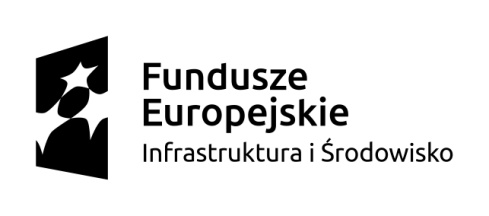 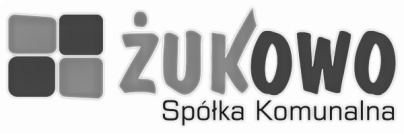 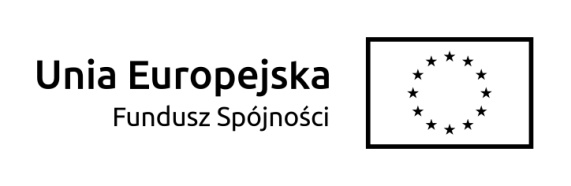 